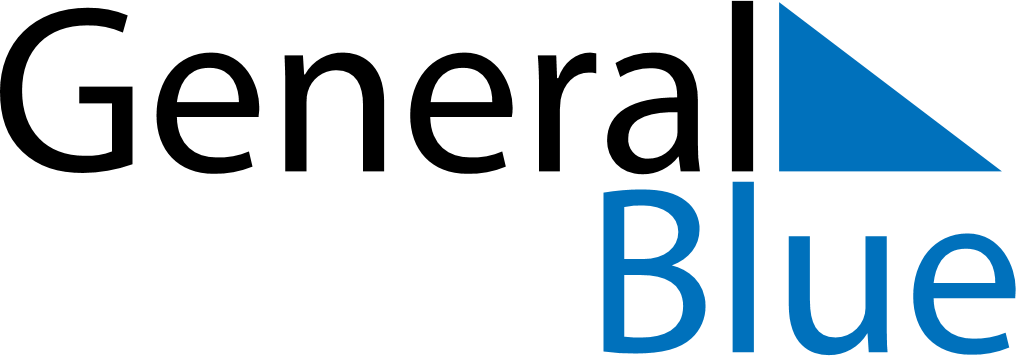 Weekly CalendarJune 5, 2022 - June 11, 2022Weekly CalendarJune 5, 2022 - June 11, 2022Weekly CalendarJune 5, 2022 - June 11, 2022Weekly CalendarJune 5, 2022 - June 11, 2022Weekly CalendarJune 5, 2022 - June 11, 2022Weekly CalendarJune 5, 2022 - June 11, 2022SUNDAYJun 05MONDAYJun 06TUESDAYJun 07WEDNESDAYJun 08THURSDAYJun 09FRIDAYJun 10SATURDAYJun 11